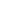 RULES AND REGULATIONSTable of ContentsAlberta Soccer Association Rules and Regulations will cover any instance notcovered in these Rules and Regulations.DefinitionsIn these Rules and Regulations, the following words have these meanings:Act -the Societies Act R.S.A. 1980, Chapter S-18 as amended, or any statute substituted for it.Adult- any player sixteen years or older that is properly registered in the men’s or women’s divisions.AGM- Annual General Meeting.Amateur- A player who does not receive money or other compensation for playing soccer.ASA- Alberta Soccer Association.Association and/or SAWSL the St. Albert Womens Soccer League.Board the Board of Directors of the Association.Bylaws the Bylaws of this Association as amended.CSA Canadian Soccer Association.Classics the 35 Years of Age-and-Over Womens divisions.Director/Director any person elected or appointed to the Board.ID Card player identification card issued by, and the property of, the St. Albert Soccer Association, or anyother player card issued by a SAWSL-recognized program.FIFA Federation Internationale de Football Association - the international federation governing soccerMember a Member of the Association.Professional and/or Non-amateur a player who has received money and/or other compensation forplaying the game of soccer.Officer Board of Director(s) having signing authority on behalf of the Association.Registered Office the registered office for the Association.Register of Members the register maintained by the Board of Directors containing the names of theMembers of the Association.SASA St. Albert Soccer AssociationSenior any player 35 years of age or older who is properly registered in the Classics divisions.Soccer Related Activities all activities relating to the sport of soccer, including, but not limited to,playing, coaching, managing, refereeing, and serving on an organization’s Board of Directors.Team Official any member of a team who is properly registered and recorded in the SAWSL office as arepresentative of that team.Trialist any eligible youth player that is properly registered in a youth program butnot registered in the SAWSL, or any eligible senior player (35 years and older) that is properlyregistered in the senior program (Classics or Masters).Youth any player eligible to play in a youth league as defined by the Alberta Soccer Association.General Responsibilities1.1. General1.1.1. Managers, coaches, players, team officials, and spectators may only take part in or attend games on the condition that they observe and comply with the Rules and Regulations and Bylaws of the St. Albert Soccer Association (SAWSL)1.1.2. Each player, coach, manager and/or team official will be responsible to:1.1.2.1. To be properly registered with the Association.1.1.2.2. Have knowledge of and comply with “Rules and Regulations” of the Association.1.1.2.3. Have knowledge of and comply with the “Rules of the Game”.1.1.2.4. Respect the referee’s decisions during the course of play.1.1.2.5. No association, league, club or team referee, assistant referee, player or official shall bet on any soccer match, and they are also required to prevent betting.1.1.2.6. No club or team, referee, assistant referee, player, official, or spectator shall be permitted the use of objectionable language or signs.1.1.2.7 Compliance to the new Zero Tolerance Policy of Abuse Towards Referees.1.2. Team Responsibilities1.2.1. Each Club or team will be responsible for:1.2.1.1. The actions and conduct of its team officials, managers, coaches, players, and spectators.1.2.1.2. Taking all reasonable precautions necessary to prevent its team officials, managers, coaches, players and/or spectators from threatening and/or assaulting anyone present at games.1.2.1.3. Maintaining knowledge regarding the current eligibility status of all their team officials, managers, coaches, and players.1.2.1.4. Ensuring that ineligible team officials, managers, coaches and players do not enter the playing field or player bench area and do not participate in the competition.1.2.1.5. Ensuring each player has a VALID recognized ID card, where/when applicable.1.2.1.6. Ensuring that players’ ID cards are presented to the game official prior to their participation in any competition.1.2.1.7. Team officials, managers, coaches, players and spectators that conduct themselves in an unsporting manner, use insulting or improper behavior and/or bring the game into disrepute.1.2.1.8. Ensuring conformance to the Zero Tolerance Policy of Abuse against Referees.1.2.2. Every affiliated association, league, club, or team is responsible to the SAWSL Board of Directors for the actions of its players, officials and spectators, and is required to take all precautions necessary to prevent spectators threatening or assaulting officials and players during or at the conclusion of matches.1.2.3. In all divisions each team shall provide and put up one (1) goal net, as well as, supply three corner flags. Flags and nets must meet FIFA minimum standards. Bicycle flags are not acceptable. Failure to do so will result in forfeiture of the game.1.2.4. The visiting team shall wear their primary color uniform as registered with the league. The home team shall change uniforms in the event of their uniforms not being distinguishable from the visiting team. Training “bibs” or “pinnies” are NOT allowed in any Game.1.2.5. Both teams shall agree to an official to referee the match, in the event of a no show referee, or game official. Thealternate match referee will be paid for such services, based on the current fees assigned by the Alberta Soccer Association, for the appropriate level of competition. The alternate referee, shall place his name, address, and phone number on the game sheet.1.2.6 All  identification cards shall be returned to the league Director by September 30th  (or the last business day prior to this date). Failure to do so will result in a fine of $10 per card that is not returned by the deadline. 1.3. Home Team Responsibilities1.3.1. The home team is responsible to provide the game balls (2).1.3.2 The home team is responsible to check the field over for any unsafe conditions, and to bring to the referees attention any concerns.1.4. Player Responsibility1.4.1. Each and every player shall check their player card to verify they have the correct card and that it is still valid.1.4.2. Each and every player shall present his player card to the referee or assistant referee prior to the start of the game, or prior to playing if arriving before or at half time.1.5. Team Responsibility1.5.1  In the event of any affiliate association, league, club or team being proven to the satisfaction of the Board of Directors to have been guilty of any violations of the Laws of the Game, rules, regulations and bylaws of the Association, or of any misconduct, the Board of Director shall have power to order the offender or offenders to be removed from membership or connection with the Association, suspended for a stated period, fined or dealt with in a such a way as the Board of Directors may think fit. No member so dealt with shall be eligible for membership in any other association affiliates, without the special permission of the Board of Directors.1.6. Winning Team Responsibility1.6.1. The winning Team is responsible for delivering the game sheets to a designated location, to be determined by the league director, including the list of all cards issued in the game within 24 hours of the game time.Registration (Clubs and Teams)2.1 Registration (Clubs and Teams)2.1.1. Each Club and Team affiliated with the Association or new applicant, shall register the club or team name and colors, and the name, address, and phone number of each member of the club or team executive with the Executive Director of the Association at the Association Office by the registration deadline each year for the Outdoor Season .The Association shall provide the date at least one month prior and provide forms for this purpose.2.1.2. Any club or team with coaching, management, or team contact changes during the year must be reported immediately in writing to the League Director of the SAWSL.2.1.3. The Organization, which sponsors a team (s) to the Women’s League, and which is affiliated with the SAWSL shall be acknowledged as the club sponsoring the team or teams. A club may sponsor more than one team by entering teams in different divisions, but each team must be registered under the same club name.2.1.4. Mergers or affiliations between teams must take place between seasons and must be registered at the Association Office no later than the registration deadline as provided by SAWSL, for the outdoor season.2.1.5. All team takeovers must be completed on the appropriate Women’s League forms and be accompanied by the $100 fee before being submitted to the St. Albert Soccer Association office. All team takeovers are subject to Women’s League Director Approval.Registration of Participants3.1. General3.1.1. Deadline for registration of new players shall be July 31of the current year.3.1.2. All amateur players under the jurisdiction of the Association shall be registered on the approved Association player registration forms, which shall be supplied by SAWSL.3.1.3 The Agent (official representative) of the club or team shall ensure that the player and club (or team) portions of the player registration forms shall be fully and properly completed before submitting same to the league Director.3.1.4 Players must be registered one business day prior to taking part in any game for that club, team, or affiliated team, except for the first game of the season in which case a player must be registered 7 calendar days prior to the game.3.1.5 Players must be registered for the particular team with which the club intends them to play, stating the league or division, or reserve team.3.1.6 Any player using more than one (1) player ID card shall be suspended for one (1) year.3.1.7 Any player, coach, manager or team official found participating in soccer while under SAWSL suspension shall be suspended for one (1) year.3.1.8 Any team using altered or defaced ID cards or providing false information to obtain an ID card shall be fined two hundred and fifty dollars ($250.00) per offence and will be subject to discipline. Note: The accuracy and validity of individual and club or team registration information is wholly the responsibility of the club or team and / or their agent.3.1.9 Where a registered player loses her ID card, the card will be replaced upon payment of ten dollars ($10.00) to the Women’s League.3.1.12 All team officials of teams participating in the Alberta Soccer Association Provincial Championships shall clear a security clearance check (CPIC) every season.3.1.13 Any team registering a youth player(s) on their roster or using a youth player(s) as a trialist(s) shall have their team officials security cleared every two years.3.1.14 Anyone not security cleared will be reviewed by the SAWSL Executive Director and two Association lawyers who may grant conditional clearance to participate in the program.3.2 Adult and Senior Players3.2.1 No player may play for two leagues (i.e. SAWSL, EDSA)3.2.2 Classics team shall not register any new players under 35 years of age.3.3 Youth Players3.3.1 To register and participate in the SAWSL, a person must be a minimum age of sixteen (16) years old.3.3.2 All adult clubs shall be privileged to sign, as adult players, any player on a youth team(s) during the current season, provided that the player has registered with a youth team prior to registering with the adult team.3.4 Trialists3.4.1 All youth/Classic players shall be entitled, under written “release-to-play” form from his/her youth/Classic coach or manager, to play, as a trialist, games during the regular season on an adult team without affecting his/her minor status. This form must be filled in for each player for each game played. The number of games played by any trialist shall be consistent with the current Alberta Soccer Association guidelines.3.4.2 A youth/Classic player properly registered with a youth/Classic team may play (as a trialist) for development purposes an unlimited number of games for an unlimited number of teams, within the adult league within that district, without affecting her youth status or eligibility for youth provincials.3.4.3 Once a youth/Classic trialist has registered with an adult team, she cannot return to trialist statusTransfer of Players4.1. A player who has signed a registration form for a club or team affiliated with this Association during a current season shall be allowed to transfer his registration to any other club or team. Such notice shall be made on the form provided by SAWSL for this purpose. Once this form has been completed, signed and copied, by the player, to the SAWSL and date stamped by the SAWSL the player ceases to be part of his/her former team, and may play immediately for his/her new team.4.2. A player may only transfer once in a thirty calendar day period.4.3. The club or team granting the transfer shall have the transfer form signed by their coach or manager and returned to the player who shall then take it to his/her new club or team for signing. The fully completed original must then be submitted to the league Director.4.4. The transfer shall be complete when the original transfer form has been completed, date stamped and received by the SAWSL Director, along with the transfer fee of $25.00 plus GST.4.5. A player being refused their right to transfer is eligible to appeal without fee to the SAWSL Board of Directors or a Committee set by it to handle such.4.6. A player shall not play for more than one (1) team in any one (1) Cup Competition, even though she has since been legally transferred.4.7. A registered player can only be deemed a “Free Agent” if the Provincial Association has deliberated the case in accordance with the Constitution and Regulations of the Canadian Soccer Association.4.8. There shall be no application for transfer of players within the territorial limits of the Association received after business hours on the 31st day of JULY for Outdoor.4.9. Transfer Deadline will be July 31 of the current season.Player Movement5.1. Any Five (5) players registered for a team may play up in any outdoor league game for a higher division team from the same club or affiliated team. Clubs with more than two (2) teams shall only move players to the next highest team. There will be no player movement laterally in the outdoor season, and no player movement down.5.2. Any classic player may play for any higher division team, with no restriction on the number of games, or number of teams.5.3. A team playing in the Outdoor Season shall not have more than FIVE (5) players on the game sheet who are registered to an affiliated or reserve team, a senior (over 35 years of age) team or a youth team. This includes the players on the game sheet as trialists.  5.4. Trialists may be used in Playoff competitions with written permission from the SAWSL Director.  Permission will granted if a trialist has played more than 50% of that teams games.5.5. An adult or senior player can only play in one (1) Provincial Championship including play downs to said Provincial Championship in a single season.5.6. If a registered player, including senior division players, plays in any competition leading to Provincial Competition, that player shall be cup tied to the team that the player is registered with as of the transfer deadline.5.7. A maximum of FIVE (5) trialists per game for adult teams in Outdoor season.5.8. A youth player properly registered with a youth team may play (as a trialist) for development purposes an unlimited number of games for an unlimited number of teams within the adult league within that district, without effecting his/her youth status or eligibility for youth provincials.5.9. Player movement in the Classics divisions is as follows: Only players registered in the Classics Divisions may play in those divisions. Classic registered players may play for any other SAWSL women’s team as a trialist. All other player movement sections shall apply to the Classics Divisions as stated above.5.10. Once a trialist has registered with an adult team she cannot return to trialist status.Promotion and Relegation6.1. Promotion and relegation for the Outdoor Season shall be decided as per the Final League Standings in the previous Outdoor Season.6.2. In general, the teams which finish first in a division shall be promoted to the next highest division for the next applicable season.6.3. In general, the teams which finish last in a division shall be relegated to the next lower division for the next applicable season.6.4. A team may be promoted into a division where that club has a team already. In divisions which are split into groups (A&B), when possible the promoted team shall be placed in the opposite group to the existing team. And likewise, a team may be promoted into a division where that club had an affiliation within that playing season.6.5. A team may be relegated into a division where that club already has a team or are affiliated to one. If there is a team from that club already in one of the divisions (where the divisions are twinned) the relegated team shall be placed in the opposite group where possible.6.6. At the end of the Outdoor Season, only the highest eligible team in the SAWSL Division 1, and Classic standings shall have the right to challenge for Provincials.6.7. All realignment of league divisions will consist of promotion only during expansion of the number of teams per division, and only relegation during reduction of number of teams per division.6.8. Promotion and relegation between the Divisions:The top placed team in Division 2 will be automatically promoted;The bottom placed teams in the Division 1 will be automatically relegated;6.9. In the event that an existing team does not register for a particular season, the spot within the league previously filled by that team will be lost to that team, and the spot will be filled by the next best team from the division below. The promotion of this team is mandatory. All open spots within divisions created as a result of this promotion will be filled by the same method.Substitutions7.1. Substitutions shall be permitted in all outdoor games, competitions, and league games, etc., as follows:7.1.1. A player replaced by a substitution can return to the game, but his return shall count as a substitution.7.1.2. Substitutions shall only be made when the ball is out of play because of: a) goal scored, b) goal kick, c) injured player, d) half time, e) between overtime periods; and substitutions made at times other than these shall be at the referee’s discretion.7.1.3. No substitutions shall be permitted for a player ordered from the field of play by the Referee for misconduct.7.1.4. All divisions will have unlimited substitutions.League Standings8.1. Official League Standings are kept in the League Office and will be published whenever possible.8.2. Points are awarded as follows:		3 points for a WIN     1 point for a TIE	0 points for a LOSS8.3. If teams are tied in the standings in a single round robin competition, the winner of the game between the two teams tied will be declared the higher position. If more than two teams are tied, the team with the highest goal difference will be declared as the higher team.8.4. If only two teams are tied in the standings in a double round robin competition, the team with the highest goal difference from the entire league play will be deemed the higher ranked team. If the two teams remain tied, the higher of the two teams will be the team that has scored the most goals in the league play.8.5. If more than two teams are tied in the standings, the team with the largest positive goal spread will be awarded the higher position in a double round robin competition. The next item considered will be most goals for in the entire league play.8.6 If only two teams are tied in the standings with more than two rounds, the team with the better head to head record will be declared the higher position.  If the teams remain tied, the goal difference in their head to head games will be the first tie breaker, followed by over all goal difference.8.7 If more than two teams are tied in a completion with more than two rounds the team with the largest positive goal spread will be awarded the higher position. The next item considered will be most goals for in the entire league play.Game Sheets9.1. A Team Official (Manager, Coach, Trainer), or a designated player, must enter all required information on a game sheet for each game.9.2. Both teams will fill out a game sheet and present the sheet to the game Official at least 10 minutes prior to kick off for Outdoor games.9.3. The Team Official (Manager, Coach, Trainer), or designated player that enters the players’ information (name, card number and jersey number) on the game sheet must verify that all information is correct and sign the game sheet.9.4. The game sheet must be fully and properly completed identifying the players names, jersey numbers,  ID numbers.9.5. Additions may be made to the game sheet at half time, but no additions will be allowed on the game sheet after the second half has commenced. 9.6. All trialists, reserves, and players playing down must be identified on the game sheet.9.7. All players entering the field of play must be on the game sheet before playing.9.8. Individuals who have been listed on a game sheet will be deemed to have participated in that game.9.9. A team playing an ineligible player may be required to forfeit the game in which the ineligible player was either playing or registered on the game sheet. The decision will be at the discretion of the Board of Directors or a Committee of the Board in consideration of the full facts of the case presented.9.10. Any individual placing their signature on a game sheet is verifying its accuracy and will be held accountable for theinformation recorded.9.11. Failure to comply with any of the aforementioned rules shall result in a $50 fine.9.12. The winning team (or home team in the case of a tie) shall be responsible to hand in the game sheets to the SAWSL Director (location to be determined by the SAWSL Director) within 24 hours of the ended game time. Failure to do so will result in a $10.00 fine for the winning team (home team in the case of a tie).Referees and Assistant Referees10.1. All referee and assistant referees shall be under the jurisdiction of the Association through the Board of Directors, the Director of Referees, or Committee appointed for that purpose.10.2. Referees and assistant referees shall be graded in accordance with the CSA “Referee Standards” and the Board of Directors or higher authority has the right to remove any referee or assistant referees from the official list when this is desirable.10.3. The referee or assistant referees (when required) for each game shall be appointed by the Association official designated for such duties, and such appointments shall be from the official lists of referees.10.4. Referees have been assigned for all scheduled games, but if through unforeseen circumstances a Referee or Assistant referees does not show up, the team captains may agree (by signing the game sheets) on another Referee or Assistant referees. The appointed official, shall list their full name, phone number, and address, so that remuneration can be allocated.10.5. A game may not be cancelled in the event of a Referee no show. Both teams should try to agree upon a Referee to complete the game. If not, the game will be rescheduled.10.6. The official dress for Association referees and assistant referees shall be black shirt, black shorts, black socks with white stripes at top, and soccer boots. Alternate colors will be decided upon by the Game Referee, to avoid conflict in colors for either team.10.7. Any team playing in black shirts may be asked to supply an alternately colored shirt for the Referee to wear.10.8. Referees and assistant referees shall receive fees as laid down by the Board of Directors in respect of games handled by them.10.9. The referee shall verify that the card is valid (Division 1, 2 & Classics) and that the photo and name coincide with the player presenting the card.10.10. The referee shall have the power to decide the fitness of the ground in all matches and his/her decision in this regard shall be final.10.11. Complaints by or against referees shall only be considered when made in writing to the SAWSL Director. No action will be taken on verbal complaints.10.12. The Board of Directors, SAWSL Director or the Committee appointed for such purpose shall reserve the right to summon any referee or assistant referees before a specified meeting to clarify his report or to answer for his/her conduct within the jurisdiction of the Association.10.13. Each team is responsible to provide an assistant referee for any SAWSL game if the game official requests.10.14. Failure to comply with the aforementioned rules shall result in a $50 fine to the game official and/or team.10.15. SAWSL implemented a Zero Tolerance of Abuse towards Referees. Failure for clubs, players, teams, team officials, and fans to abide will result in disciplinary action, against the team.Games and Competitions11.1. All soccer games played by clubs and teams affiliated with the SAWSL shall be controlled by the Board of Directors, or member of a committee set for the purpose, and with such authority they shall decide the schedules of the dates, times, and venues for all games.11.2. The SAWSL Director shall distribute schedules to teams; such schedule shall be considered sufficient notice to such team for participation. Schedules will be made available a minimum of forty-eight (48) hours before the first game.11.3. The SAWSL Director shall inform a member of the club or team executive, as well as game officials, etc., of any change in a scheduled game. For any change of field, or a rescheduling of a game, a forty-eight (48) hour notice must be given unless both teams agree to play.11.4. Any league game cancelled or postponed because of ground or weather conditions, or games which may be directed by the Board of Directors to be replayed shall be played with a minimum notice of forty-eight (48) hours, unless both teams consent to play by waiving this minimum notice requirement.11.5. Clubs or teams requesting clearance (not to be scheduled) on specific dates throughout the season can be considered, provided their written request for such is submitted to the SAWSL Director with their Team Application.11.6. Teams requesting a rescheduled game must provide 2 Business days notice to the SAWSL Director.  Failure to provide sufficient notice will result in a forfeited game per 11.7.11.7. Teams owing more than FIVE HUNDRED DOLLARS ($500.00) are subject to a review by the Board of Directors regarding eligibility.11.8. A team forfeiting game will be levied a one hundred dollar ($100) fine, of which half of the fine will be credited to the opposing team.  This fine must be paid prior to the next scheduled game.  Failure to pay this fine will result in a further forfeit.11.9. Any team which forfeits three (3) games in a season will be required to pay a five hundred dollars ($500) bond to be held against future forfeits for the remainder of the season.  This bond must be paid prior to the next scheduled game.11.10. Games defaulted will be treated as a 3 - 0 loss, and teams defaulting may be required to appear before the Discipline Committee.Duration of Games12.1. Outdoor games shall be divided into two (2) equal periods of forty-five (45) minutes each, with the half time period not exceeding five (5) minutes, unless the half time period is extended with the consent of the Referee, or on the direction of the Board of Directors or Committee for promotional purposes. Because of local conditions the ninety (90) minute game may be shortened under the following rules.12.1.1. If, before the start of the game, the referee feels that because of threatening bad weather or light conditions it might not be possible to play a full ninety (90) minute game, he/she shall call the captains together from both teams and ask them to agree on the shortened time to be played, the Referee shall at once set the time to be played, and his/her decision shall be binding and final to both teams.12.1.2. When a game is started under normal conditions or as under Section 14.0, above, and the Referee later believes that early darkness or adverse weather conditions may lead to player injuries, he/she shall “call the game”, and the score in the game at this time will stand as the final score, and the game regarded as completed as both teams have played anequal length of time, provided that the minimum time of sixty (60) minutes have been played, the Referee being theonly timekeeper.12.1.3 In the event of serious injury to a player or to the referee which results in the suspension or abandonment of a game, a minimum of sixty (60) minutes must be played for the game to be considered official and complete.12.3. Games suspended by the Referee because of player or spectator demonstrations or violence must be reported directly to the Discipline Director or Committee who shall decide whether the score at the time of the suspension of play shall stand, or the game shall be replayed, or such other decision as may be deemed necessary under the circumstances.12.4. There shall be no overtime periods played in Outdoor League games. If Outdoor Cup or Trophy games are tied for score at the end of regular time and weather or lighting conditions permit, two fifteen (15) minute overtime periods shall commence without delay. Should the score still be tied at the end of this extra time, the game shall be decided by penalty shots.12.5. When the score is tied in Cup or Trophy games and the weather or lighting conditions do not permit the thirty (30) minute overtime period, then the game will be decided by penalty shots.12.6. In all games, the Referee shall be the only official timekeeper, and he/she shall be in complete charge on the field in accordance with the Laws of the Game.Player Equipment13.1. Every team must have matching uniforms (color) for each of their players on the field.13.2. Only the goalkeepers are allowed to wear sweats (long) pants and gloves.13.2.1. Under extreme weather conditions and at the referee’s discretion all players may be given the option of wearing full-length sweat bottoms, and gloves.13.3. Chains, rings and other jewelry must be removed. It is at the Referees discretion to decide on dangerous items. Dangerous equipment must be removed.13.4. All players’ jerseys must be numbered as per FIFA rules.13.5. Shin guards are mandatory.13.6. Headgear, with the exception of the goalkeeper, who may wear a recognized goalkeeper cap, will not be allowed.13.7. Suitable footwear must be worn that conforms to FIFA Rules for Outdoor.13.8. Players with casts are not permitted to play.13.9. Players’ braces are at the Referee’s discretion as to being usable in a game.Number of Players14.1. OUTDOOR14.1.1. A team with less than seven (7) players has a fifteen (15) minute grace period. After the fifteen minute grace period, any team with less than seven players will be considered to have lost by default. In circumstances where neither team has seven players within the allotted time, the Board of Directors or a Committee of the Board will review the case.14.1.2. A team with a minimum of seven (7) players must begin promptly.Professional and Non Amateur Players15.1. No professional or non-amateur player shall take part in amateur soccer as a player. Players who have been playing in these categories must apply for reinstatement as amateurs, via the Association, the Alberta Soccer Association and the Canadian Soccer Association, and have such reinstatement granted before participating in any amateur game. Full regulations regarding professional and non-amateur players shall be as set out in the handbook of the Canadian Soccer Association governing such matters.Trophies and Awards16.1. All Cups and Trophies provided by or donated to the Association shall remain property of the Association at all times, and shall be competed for annually in perpetual competition. Such Cup or Trophy shall be returned to the Association by the previous winners one (1) month prior before such Cup or Trophy is due for competition again. Cup and Trophy winners shall be held responsible for safety of such Cup or Trophy while it is in their care. When the Trophy or Award is returned to the Association any charges shall be charged to the previous holder.16.2. Awards made to players or other members by the Association as individuals shall remain the property of that player or other member honored.Discipline17.1. YELLOW CARDS (CAUTIONS)	17.1.1. The following suspensions for Yellow Card accumulation during a season shall be automatic:		17.1.1.1. 3 cautions 1 game suspension		17.1.1.2. 2 additional cautions 1 game suspension		17.1.1.3. 1 additional caution 2 games suspension			17.1.1.4. 1 additional caution 4 games suspension AND a Discipline hearing17.1.2. Two (2) Caution Cards (yellow cards) received by a player in a single game will not be calculated in the above, but will be dealt with as an Ejection (Red Card) which will merit an automatic one (1) game suspension. The player must surrender his card, to the game official or the SAWSL office, immediately.	17.1.3. It is the responsibility of the coach/manager to keep track of all his/her players’ accumulated 		cards/penalties during each soccer season.17.1.4. Respecting Caution Cards (yellow cards), every player may start each soccer season with a clean record. Accumulated yellow cards will be removed from his/her record at the start of the new season. This section does not apply to players currently suspended, or those in the process of being suspended.17.1.5. Players serving a suspension resulting from the accumulation of yellow cards are prohibited from playing with any team(s) until the suspension has been served with games of the team that the player was registered with at the time of the offense/s.	17.1.6. All fines and/or bonds incurred by any player, coach, manager or team, must be paid in full before the 	individual or team concerned may resume any soccer activity after a suspension.17.2. RED CARDS (EJECTIONS)17.2.1. Any Team official, manager, coach or player receiving an Ejection (Red Card) during the course of a game must leave the field of play and venue immediately.	17.2.2. A team official, manager, coach or player ejected from a game may not reenter or return to the field of play.	17.2.3. The card of the player ejected, shall be retained by the game official and turned into the SAWSL Director.	17.2.4. A player issued an Ejection (Red Card) shall be considered suspended immediately.	17.2.5. The Manager or Coach of the player in question shall be sent notification of the terms of the player’s 	suspension as outlined in section 18.7.5.17.2.6. The player may choose to accept the terms of the suspension as outlined in the section, or, the player may have his/her Manager or Coach request a Discipline Hearing.17.2.7. Any player given an Ejection (Red Card) for an incident, while on the field of play, either prior to the start of the game or after the conclusion of the game, must surrender his/her SAWSL players “ID” card to the game official, forthwith. Subsequent to the start or conclusion of a game, the game official has jurisdiction over players from the time they enter on to the field of play until the time they leave the field of play.17.2.8. Team officials, managers, or coaches ejected from the game must forthwith surrender their SAWSL cards to the referee or the SAWSL Director.	17.2.9. Team officials, managers, and coaches ejected from the game shall be dealt with in the same manner as 	outlined for the player.**Failure to comply is an offence and shall be dealt with by the Discipline Director and /or a Discipline Committee.17.3. MISCONDUCT/VIOLATION OF OFFENCES	17.3.1. Any Club, team, team official, or player reported for misconduct/discipline shall be dealt with by the 	Association through the Board of Directors or the Discipline Director and/or Discipline Committee.	17.3.2. All cases of misconduct involving alleged physical assault, attempted physical assault or threatening 	behaviour towards a game official by any club, team, team official, or player, shall be dealt with by the Alberta 	Soccer Association.	17.3.3. In addition to matters referred to in any other Bylaw, Rule or Regulation of the Association, it shall be 	misconduct if any club, team, team official, or player is proved, at a hearing, to the satisfaction of a Discipline 	Hearing 	Committee to have done, or permitted, or assisted in doing or permitting any of the following:		17.3.3.1. Violated the Laws of the Game and/or Bylaws, and/or Rules and Regulations of the 		17.3.3.2. Bet on any game other than on registered lotteries or pools		17.3.3.3. Offered or attempted to offer, directly or indirectly, any consideration whatsoever to any 				Association, Club, Team, Team Official, Player or Official of any Association, or to any Game Official 			with a view to influencing the results of any game or accepting any such consideration.		17.3.3.4. Committed any act or made any statement either verbally or in writing, or been responsible 			for conduct, continuing misconduct or any other matter which, in the opinion of the Association, is 			considered to be unsportsmanlike, insulting or improper behaviour or likely to bring the game into 			disrepute.	17.3.4. Players CAUTIONED on the field of play and NOT sent out of the game shall not be dealt with by the 	Discipline Committee until the SEVENTH such caution has been noted unless it is contained in the report of the 	Referee.	17.3.5. Members ejected from a game for misconduct shall be dealt with as soon as possible by the Discipline 	Committee on consideration of the reports at hand.17.3.6. The decision of such hearings will be given as soon as possible to all involved and such decision will not be suspended pending further appeal or protest from any of the parties concerned.17.3.7. When a hearing is called by the Board of Directors or a Committee, the player(s) or other team members required in attendance shall be informed of the time, date, and place of such hearing by a notice from the Discipline Director to the club or team representative concerned, or other executive officer of the team or club, and it shall then be their duty to inform the player(s) or team member of the hearing and ensure that they attend. 	The representative shall speak on behalf of the player or member if he/she so desires at the hearing. Others required to be present shall also be given notice by the Board of Directors.	17.3.8. A minimum of 48 hours notice will be given for attendance at a discipline hearing which the ejected member(s) 	have the right to waive. The onus is upon the ejected member(s) to contact the SAWSL office to acquire the time and 	location for their discipline hearing.	17.3.9. Where a club has been suspended from the Association for misconduct, all players shall be suspended for one 	(1) year and club officials shall be suspended for two (2) years. The Board of Directors may review the suspension and 	reinstate any player or club official upon appeal before the suspension has expired.	17.3.10. Any player or member failing to appear before a discipline hearing after due process has been served will be 	automatically suspended and fined $25.00 plus GST for each no show following subsequent due process. The fine may 	be waived where extenuating circumstances are demonstrated.17.4. HEARINGS	17.4.1. Each discipline hearing held within the jurisdiction of the Association and its Members shall be conducted in	accordance with the following:		17.4.1.1. A discipline hearing committee shall have no less than three members, one of whom shall act as 			Chairman.		17.4.1.2. One of the Committee shall act as the recording secretary or a non-voting secretary (not one of the 		committee) shall be appointed to be present for the hearing.		17.4.1.3. An accused may be accompanied by legal counsel only with the permission of the Association.		17.4.1.4. The accused or his/her accredited representative shall be present or the hearing shall not proceed.	17.4.1.5. Failure to appear at a discipline hearing when due process has been given shall result in suspension 	of the accused until he/she requests, in writing, and attends another hearing.		17.4.1.6. A request for another hearing shall be accompanied by a non-refundable fee set by the Association, 		in the form of a certified cheque or money order.		17.4.1.7. Postponement of a hearing may be granted by the Committee on terms published in advance of the 		hearing.17.5. APPEALS	17.5.1. An appeal in regards to the decision of the Disciplinary Committee may be made in writing to the Board of 	Directors within FORTY EIGHT (48) HOURS of notification of the decision excluding weekends and statutory 	holidays, and must be accompanied by ONE HUNDRED AND FIFTY DOLLARS ($150.00) which will be returned 	only if the appeal is upheld by the Board of Directors. The operations of the Disciplinary Committee decision shall not 	be suspended pending the hearing, unless so ordered by the Board of Directors.	17.5.2. Suspensions will remain in effect until the decision of the SAWSL appeal hearing is released.	17.5.3. The SAWSL will not accept appeals on a Discipline Committee decision unless the Discipline Committee is in	deviation of the SAWSL, ASA, or CSA Rules and Regulations and/or Bylaws.	Protesting parties check with the Discipline Director before submitting appeals to either the Soccer Federation of	Edmonton or the Alberta Soccer Association, so that they can be made aware of current regulations regarding same by	these Associations, and therefore, protect themselves from misfiling their appeals. The Board of Directors shall	confirm in writing the instructions they give in such instances.17.6. PROTESTS17.6.1. Any protest in regards to games must be made in writing to the Discipline Director within FORTY-EIGHT 	(48) HOURS of the incident excluding weekends and statutory holidays, and must be accompanied by the protest fee of FIFTY DOLLARS ($50.00), which will be refunded only if the appeal, dispute, or protest is upheld. No written document can be considered as a protest unless it is accompanied by the fee stated and is received within the proper	time limit. The Disciplinary Committee shall review the circumstances as required, make a ruling , and notify the involved parties of the decision.	17.6.2. The decision of the Discipline Committee may be appealed as per Rule and Regulation 17.5.17.7. TIMELINES AND NOTICES	17.7.1. Any Club, Team, Team Official, or Player accused of misconduct shall be dealt with as soon as possible by the	Discipline Committee on consideration of the reports on hand.	17.7.2. Any Club, Team, Team Official, or Player shall be given a minimum of 48 hours notice of any scheduled 	discipline hearing if their presence is required by the Discipline Committee.	17.7.3. The decision of the Discipline Committee at such hearings will be given as soon as possible to all involved and 	such decision will not be suspended pending further appeal or protest from any of the parties concerned.17.7.4. If the Committee requires further evidence, the hearing will be adjourned pending a follow-up investigation. 	The Committee must reconvene at the earliest opportunity and arrive at a decision.	17.7.5. The result of the hearing shall be sent to the accused no later than (15) working days after the hearing.17.8. PROCEDURE	17.8.1. With all required persons present, the hearing shall proceed as follows:		17.8.1.1. The Chairman shall read the report and state the offence.		17.8.1.2. The person(s) writing the report(s), if present shall be given the opportunity to amplify or qualify the 		report(s).		17.8.1.3. The accused shall be allowed to ask relevant questions of the author of the report if he/she is present 		or make submissions on the report and testify on his/her own.		17.8.1.4. The accused and the person(s) writing the report shall have the opportunity to call witnesses limited 	in number at the discretion of the Committee.		17.8.1.5. The Chairman and any Discipline Committee Member may question the accused or any witnesses		17.8.1.6. The person(s) writing the report and the accused shall be allowed to make any final summations 			before withdrawing		17.8.1.7. The Discipline Hearing Committee shall consider the report and any further evidence provided and 		shall either decide on the case or adjourn the hearing in accordance with section 17.7.4.		17.8.1.8. The accused shall be notified in writing of the result of the hearing, in accordance 			with section 17.7.5.17.9. PUNISHMENTS17.9.1. On misconduct or the violation of an offence being proved to its satisfaction, the Discipline Committee shall 	have the power to order the offender:		17.9.1.1. To be suspended from all specific soccer related activities either permanently, indefinitely or for a 			stated period of time.		17.9.1.2. To be suspended for a specific number of games in a designated competition(s).		17.9.1.3. To be fined and/or bonded(with or without suspension), where the player is not a registered youth 			player, the fine amount to be at the discretion of the Association.		17.9.1.4. To be censured (verbal reprimand).	17.9.2. A Discipline Hearing Committee shall set timelines for the payment of any costs, fines or bonds and may set 	further terms of punishment for non-compliance.17.9.3. Notwithstanding 17.9.1.1, in all cases of alleged physical assault or attempted physical assault of, or threatening behavior towards a game official, the accused shall be suspended from all soccer activities until the case has been decided by Alberta Soccer Association.17.9.4. Notwithstanding 17.9.1.1, in all cases where a person has been charged in Criminal Court as a result of soccer activities, the cases must have been concluded in the Criminal Court before the Association or League in Membership may decide if further proceedings are warranted pursuant to their Rules and Regulations.	17.9.5. Suspensions shall be served for a continuous period or for consecutive games, except where there is a break in 	the competition, in which case the suspension may continue accordingly.	17.9.6. Suspensions for specific offences are set out in Section 17.10. The suspensions may, at the discretion of 	Association and/or Board and/or Discipline Director and/or Discipline Committee, be modified if extenuating 	circumstances prevail.17.10. OFFENCES AND SUSPENSIONS**The Association and/or Discipline Director and/or Discipline Committee, have the right to increase or decrease the suspension according to the circumstances and severity of the incident.**	17.10.1. EJECTIONS (Red Cards) for actions against the GAME OFFICIALS (referees):		17.10.1.1. Abusive, offensive and/or insulting remarks: (May at any time be deemed an ASA matter)		First Offense Disciplinary Hearing, at SAWSL, as per the Zero Tolerance against Referee Abuse Policy.		17.10.1.2. Deliberate physical contact (i.e.: pushing, pulling, charging, etc.) or attempted physical contact or 			threats – ASA matter	17.10.2. EJECTIONS (Red Cards) for actions against OTHER PLAYERS and/or TEAM OFFICIALS:		17.10.2.1. Abusive, offensive and/or insulting remarks:				First Offence 1 game suspension				Second Offence 2 game suspension				Third Offence Discipline Hearing		17.10.2.2. Serious Foul Play:17.10.2.3. Violent Conduct (with intent to injure)17.10.2.1. Other Offenses** Exception where otherwise indicated, players ejected for the same offence a second time, will be required toappear before the Discipline Committee. The Discipline Committee will determine a suitable discipline.** In addition to the suspensions as outlined above, “Fines” and/or “Bonds” may be issued to the individual or team or both.17.11. BONDS	17.11.1. Bonds must be posted by the date indicated as a condition of the bond.	17.11.2. Bonds will be held, in trust, by the Association for the term of the bond.	17.11.3. Bonds are posted by a club or team or individual to ensure that the same will comply with the rules and 	regulations of the Association or any terms as outlined by the bond.	17.11.4. In the event that the said club or team or individual contravenes any of SAWSL’s Rules and Regulations or any 	term of the bond, the bond may be forfeited.	17.11.5. The bond will be returned to the club or team or individual once the term is successfully completed.	17.11.6. No interest will be paid on any bonds, returned or not, by the Association.	17.11.7. Any club or team or individual wishing to contest a bond must make application in writing to the Association 	within forty-eight (48) hours of the bond being issued.	17.11.8 A bond up to $500.00, at the discretion of the League Director, may be levied in cases of abuse against referees by players, coaches or spectators.17.12. FINES	17.12.1. All fines must be paid within the time allowances made by the Discipline Committee or Board appointed	Committee.	17.12.2. Clubs or teams or individuals with outstanding fines are considered suspended until the fine is paid in full.	17.12.3. Any club or team or individual wishing to contest a fine must make application in writing to the Association 	within forty-eight (48) hours of being issued the fine.Change LogOffenseFirst OffenseSecond OffenseDangerous Tackle2 games4 gamesCharging2 games4 gamesPush from Behind2 games4 gamesBoarding3 games6 gamesIndiscriminately Kicking Opponent3 games6 gamesFIFA Cynical Foul1 game2 gamesFIFA Handball Preventing Goal1 game2 gamesOther Extenuating CircumstancesHearingHearingOffenseFirst OffenseSecond OffenseAttempt to Strike2 games6 gamesStrike4 games10 gamesPunch4 games10 gamesElbow4 games10 gamesPush from Behind3 games8 gamesKick4 games10 gamesThrow Object that Strikes Player4 games10 gamesCause Bodily HarmHearingHearingBite/Scratch/Gouge4 games10 gamesDrawing BloodHearingHearingFight Causing Bodily HarmHearingHearingInstigate Fight6 games12 gamesRetalitator Fight4 games8 gamesHead butt8 games16 gamesSpit on/at16 gameshearingOffenseFirst OffenseSecond OffenseIllegal Entry onto Field6 gamesHearingIllegal Entry Altercation/Fighting10 gamesHearingIllegal Entry Return After EjectionHearingHearingIllegal Entry Commit Second OffenseHearingHearingDissent Gestural3 gamesHearingDissent Verbal2 gamesHearingDateMade byChangesReasonMarch 6, 2018Shane MooreUpdated all references in section 5 to reflect allowing 5 trialists per gameAllow teams to supplement roster more, voted on and passed 5 votes to zero (form in league drive)